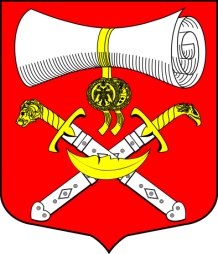 СОВЕТ ДЕПУТАТОВМУНИЦИПАЛЬНОГО ОБРАЗОВАНИЯХВАЛОВСКОЕ СЕЛЬСКОЕ ПОСЕЛЕНИЕВОЛХОВСКОГО МУНИЦИПАЛЬНОГО РАЙОНАЛЕНИНГРАДСКОЙ ОБЛАСТИТРЕТЬЕГО СОЗЫВАРЕШЕНИЕот 20  июня  № 31 О возможности проведения совместного конкурса на право заключения концессионного соглашения на представленных в предложении условияхВ соответствии с Федеральным законом от 21 июля . N 115-ФЗ "О концессионных соглашениях", Федеральным законом № 131-ФЗ от 6 октября 2003 года (с изменениями) «Об общих принципах организации местного самоуправления в Российской Федерации», подпунктом «а» пункта 9 «Особенностей проведения совместного конкурса на право заключения концессионного соглашения, объектом которого являются объекты теплоснабжения, централизованные системы горячего водоснабжения и (или) водоотведения, отдельные объекты таких систем», утвержденных Постановлением Правительства РФ от 11 мая 2017 года № 558, Положения о порядке передачи прав владения и (или) пользования имуществом, находящимся в собственности муниципального образования   Хваловское сельское поселение, утвержденного Советом депутатов № 30  от 20  июня 2017 года,   Уставом муниципального образования Хваловское  сельское поселение, Совет депутатоврешил:1. Администрации муниципального образования  Хваловское  сельское  поселение  Волховского муниципального района Ленинградской области,  рассмотреть Предложение о проведении совместного конкурса  от 14 июня 2017 года № 289 «О выдвижении инициативы о проведении совместного конкурса на право заключения концессионного соглашения, объектом которого являются объекты теплоснабжения, централизованные системы горячего водоснабжения, отдельные объекты таких систем», поступившее от муниципального образования «Сясьстройское городское поселение» и принять соответствующее Решение в соответствии с Постановлением Правительства № 558  от 11 мая 2017 года «Об особенностях проведения совместного конкурса на право заключения концессионного соглашения, объектом которого являются объекты теплоснабжения, централизованные системы горячего водоснабжения и (или) водоотведения, отдельные объекты таких систем» и Положения о порядке передачи прав владения и (или) пользования имуществом, находящимся в собственности муниципального образования    Хваловское  сельское поселение, утвержденного Советом депутатов № 30 от 20 июня 2017 года.                    	 2. Решение вступает в силу со дня принятия, подлежит официальному опубликованию в газете  «Волховские огни»  и размещению на официальном сайте муниципального образования Хваловское сельское поселение.     3. Контроль за исполнением настоящего решения оставляю за собой.Глава муниципального образования Хваловское сельское поселение                                                     Н.А. Аникин